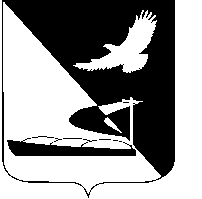 АДМИНИСТРАЦИЯ МУНИЦИПАЛЬНОГО ОБРАЗОВАНИЯ«АХТУБИНСКИЙ РАЙОН»ПОСТАНОВЛЕНИЕ24.07.2014      					                  № 1124О внесении изменений в комплексную муниципальную инвестиционную программу МО «Ахтубинский район» в области инновационных и социальных проектов, утвержденную постановлением администрации МО «Ахтубинский район» от 10.07.2014  № 1054На основании Стратегии социально-экономического развития МО «Ахтубинский район» до 2020 года, утвержденной решением Совета МО «Ахтубинский район» от 25.04.2012 № 90, администрация МО «Ахтубинский район»										ПОСТАНОВЛЯЕТ:Внести в комплексную муниципальную инвестиционную программу МО «Ахтубинский район» в области инновационных и социальных проектов, утвержденную постановлением администрации МО «Ахтубинский район» от 10.07.2014  № 1054 «Об утверждении комплексной муниципальной инвестиционной программы МО «Ахтубинский район» в области инновационных и социальных проектов» следующие изменения:Паспорт программы изложить в новой редакции (Приложение 1).Концепцию Комплексной муниципальной инвестиционной программы МО «Ахтубинский район» в области инновационных и социальных проектов изложить в новой редакции (Приложение № 2).2. Отделу информатизации и компьютерного обслуживания администрации МО «Ахтубинский район» (Короткий В.В.) обеспечить размещение настоящего постановления в сети Интернет на официальном сайте  администрации МО «Ахтубинский район» в разделе «Официальные документы».			3. Отделу контроля и обработки информации администрации МО «Ахтубинский район» (Свиридова Л.В.) представить информацию в газету «Ахтубинская правда» о размещении настоящего постановления в сети Интернет на официальном сайте администрации МО «Ахтубинский район» в разделе «Официальные документы».Глава муниципального образования   				       В.А.ВедищевПриложение № 1к постановлению администрацииМО «Ахтубинский район»от 24.07.2014 № 1124П А С П О Р ТВерно:Приложение № 2к постановлению администрацииМО «Ахтубинский район»от 24.07.2014 № 1124Концепция Комплексной муниципальной инвестиционной программыМО «Ахтубинский район» в области инновационных и социальных проектовВ последние годы администрацией МО «Ахтубинский район» проводится значительная работа по социально – экономическому развитию района. По некоторым показателям район стал лидером в области.Развитие района осуществляется  на основе реализации ряда целевых программ, расширения производственных мощностей, строительства новых и капитального ремонта существующих объектов  жилищно-коммунального хозяйства, увеличения объемов строительства нового жилья, модернизации и повышения  мощностей сельскохозяйственных предприятий, увеличения  количества рабочих мест и повышения заработной платы, повышение социальной защищенности и улучшения жизни населения.     Вместе с тем, несмотря на принимаемые меры, решительного улучшения социально-экономической обстановки в районе достичь не удалось. Необходимы дополнительные меры и вложения для достижения социально и экономически значимых для Ахтубинского района результатов.  Одной из таких мер может быть «Комплексная муниципальная  инвестиционная программа МО «Ахтубинский район» в области инновационных и социальных проектов», представляющая собой  взаимоувязанные мероприятия (проекты), финансируемые за счет внебюджетных средств, направленные на создание современной районной транспортной системы, строительство и модернизацию промышленных объектов, объектов социально-бытового и культурно-досугового назначения.  Решение проблем района во многом сдерживается неразвитостью его транспортной системы, что объясняется особенностями географического положения, низкими возможностями дорожной сети и техническим состоянием парка транспортных средств.      Создание современной авиационной транспортной системы будет  оказывать решающее значение на социально-экономическое развитие района и повышение качества жизни населения.  Основой авиационно-транспортной системы будет авиационный кластер - интеграция научных, производственных, образовательных и других организаций (предприятий), усилия которых направленны на создание современной авиационной транспортной системы. Он включает в себя предприятия и организации, осуществляющие разработку, производство, эксплуатацию и ремонт летательных аппаратов различного назначения, региональный авиационный  учебный центр, осуществляющий профессиональную подготовку и переподготовку авиационного персонала и другие предприятия (организации). Одной из структур авиационного кластера будет транспортная авиационная компания, которая будет осуществлять основной объем авиационных пассажирских и грузовых перевозок в регионе. Компания комплектуется самолетами, другими летательными аппаратами  собственного производства и  авиационным персоналом, подготовленным в РАУЦ.       Научно-производственный комплекс включает конструкторское бюро и производственные мощности по выпуску современных отечественных легких самолетов для перевозки пассажиров и грузов до (70-100), многоцелевых дирижаблей до (100), экранопланов до (50 единиц) в год.  Количество рабочих мест - более 1000 человек. Региональный авиационный учебный центр емкостью 380 обучаемых в год осуществляет профессиональную подготовку и переподготовку пилотов, технического персонала и полетных диспетчеров для региональной авиации. Количество рабочих мест - более 300.     Программа также  предусматривает решение ряда социальных задач района: развитие социальной инфраструктуры региона, значительные средства вкладываются в улучшение жилищно-коммунального хозяйства, развитие легкой промышленности и сельского хозяйства района и др.    Общий объем инвестиций на Комплексную программу составляет – 98,45 млрд. руб. Финансирование Программы – внебюджетное (100%).       Реализация Программы позволит кардинально улучшить транспортную систему и существенно повысить качество жизни населения района. Верно:Наименование ПрограммыКомплексная муниципальная инвестиционная программа МО «Ахтубинский район» в области инновационных и социальных проектовОснование для разработкиСтратегия социально-экономического развития МО «Ахтубинский район» до 2020 года, утвержденная решением Совета МО «Ахтубинский район» от 25.04.2012 № 90Основные разработчики  ПрограммыУправление экономического развития администрации МО «Ахтубинский район» Исполнители основных мероприятий ПрограммыФизические и юридические лица (внебюджетные источники)Цель ПрограммыОбеспечение условий для материального благополучия, духовного развития и социальной самореализации человека:- снижение напряженности на рынке труда, создание условий для трудоустройства граждан; - сохранение положительных тенденций развития экономики района;- создание нового бизнес - климата на основе инвестиционной привлекательности и прозрачности партнерских взаимоотношений между бизнесом и властью;- создание условий для развития имеющегося производственного и кадрового потенциала;- создание предпосылок для повышения финансовой устойчивости района: увеличение доходной базы бюджета, создание новых высокорентабельных предприятий, рост числа рабочих мест, увеличение социальных гарантий граждан; - создание условий для сохранения здоровья и обеспечения безопасности населения района.Задачи ПрограммыНа основе долгосрочных внебюджетных инвестиций и внедрения новейших технологий:- создать предприятия по переработке сельскохозяйственной продукции;- улучшить материально-техническую базу учреждений социальной сферы: образования, культуры, здравоохранения, спорта;- улучшить материально- техническую базу муниципальных предприятий и учреждений: МП «Типография «Ахтубинская», МП «Газета «Ахтубинская правда», МБУ «Ахтубинский районный архив»;- создать дополнительные рабочие места.Сроки реализации Программы2014 – 2019 годыОбъемы и источники финансирования в действующих ценах, млн. руб.Внебюджетные источники (100%) – 98450,9.Ожидаемые конечные результаты реализации ПрограммыПовышение качества и уровня жизни населения, создание новых рабочих мест и как следствие снижение уровня безработицы, увеличение производства промышленной и сельскохозяйственной продукции.